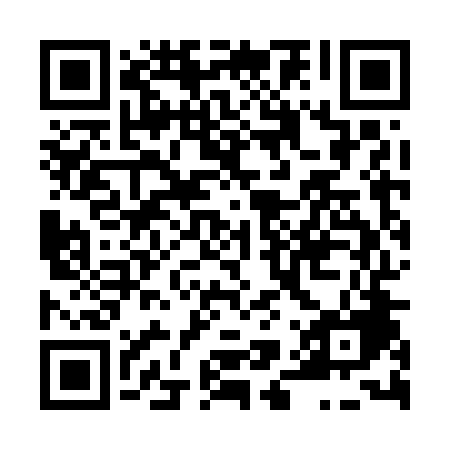 Prayer times for Arnolec, Czech RepublicWed 1 May 2024 - Fri 31 May 2024High Latitude Method: Angle Based RulePrayer Calculation Method: Muslim World LeagueAsar Calculation Method: HanafiPrayer times provided by https://www.salahtimes.comDateDayFajrSunriseDhuhrAsrMaghribIsha1Wed3:175:3412:545:598:1410:222Thu3:145:3212:546:008:1610:243Fri3:115:3112:546:018:1710:274Sat3:085:2912:536:018:1910:295Sun3:055:2712:536:028:2010:326Mon3:025:2612:536:038:2210:357Tue2:595:2412:536:048:2310:378Wed2:565:2312:536:058:2510:409Thu2:535:2112:536:068:2610:4310Fri2:505:1912:536:078:2710:4611Sat2:475:1812:536:088:2910:4812Sun2:445:1712:536:088:3010:5113Mon2:415:1512:536:098:3210:5414Tue2:385:1412:536:108:3310:5715Wed2:375:1212:536:118:3411:0016Thu2:365:1112:536:128:3611:0217Fri2:365:1012:536:128:3711:0218Sat2:355:0812:536:138:3911:0319Sun2:355:0712:536:148:4011:0420Mon2:355:0612:536:158:4111:0421Tue2:345:0512:536:168:4211:0522Wed2:345:0412:536:168:4411:0523Thu2:335:0312:546:178:4511:0624Fri2:335:0212:546:188:4611:0625Sat2:335:0112:546:188:4711:0726Sun2:325:0012:546:198:4811:0827Mon2:324:5912:546:208:5011:0828Tue2:324:5812:546:208:5111:0929Wed2:324:5712:546:218:5211:0930Thu2:314:5612:546:228:5311:1031Fri2:314:5612:546:228:5411:10